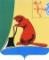 АДМИНИСТРАЦИЯ ТУЖИНСКОГО МУНИЦИПАЛЬНОГО РАЙОНАКИРОВСКОЙ ОБЛАСТИПОСТАНОВЛЕНИЕО внесении изменений в постановление администрации Тужинского муниципального района от 15.03.2021 № 65 На основании приказа министерства промышленности,  предпринимательства и торговли  Кировской области от 08.08.2022 
№ 100-пр «О внесении изменения в приказ министерства промышленности, предпринимательства и торговли Кировской области от 11.11.2021 
№ 200-пр» администрация Тужинского муниципального района ПОСТАНОВЛЯЕТ:1. Внести изменение в постановление администрации Тужинского муниципального района от 15.03.2021 № 65 «Об утверждении Порядка предоставления альтернативного места для размещения нестационарного торгового объекта на территории Тужинского муниципального района» (далее – постановление), изложив преамбулу постановления в следующей редакции:«В соответствии с Федеральным законом от 28.12.2009 № 381-ФЗ 
«Об основах государственного регулирования торговой деятельности 
в Российской Федерации», распоряжением Правительства Российской Федерации от 30.01.2021 № 208-р, приказом министерства промышленности,  предпринимательства и торговли  Кировской области от 08.08.2022 
№ 100-пр «О внесении изменения в приказ министерства промышленности, предпринимательства и торговли Кировской области от 11.11.2021 
№ 200-пр» администрация Тужинского муниципального района ПОСТАНОВЛЯЕТ:».2. Настоящее постановление вступает в силу с момента опубликования в Бюллетене муниципальных нормативно правовых актов органов местного самоуправления Тужинского муниципального района Кировской области.Главы Тужинскогомуниципального района    Л.В.Бледныхадминистраци20.09.2022№282пгт Тужапгт Тужапгт Тужапгт Тужа